ДЕПАРТАМЕНТ КУЛЬТУРЫ БРЯНСКОЙ ОБЛАСТИПРИКАЗот 22 февраля 2024 г. N 0111/173ОБ УТВЕРЖДЕНИИ ПОЛОЖЕНИЯ ОБ ОБЩЕСТВЕННОМ СОВЕТЕПО ПРОВЕДЕНИЮ НЕЗАВИСИМОЙ ОЦЕНКИ КАЧЕСТВА УСЛОВИЙ ОКАЗАНИЯУСЛУГ ОРГАНИЗАЦИЯМИ КУЛЬТУРЫ БРЯНСКОЙ ОБЛАСТИПРИ ДЕПАРТАМЕНТЕ КУЛЬТУРЫ БРЯНСКОЙ ОБЛАСТИВ соответствии со статьей 36.1 Закона Российской Федерации от 9 октября 1992 года N 3612-1 "Основы законодательства Российской Федерации о культуре", Методическими рекомендациями по организации работы в рамках проведения независимой оценки качества условий оказания услуг организациями в сфере культуры, охраны здоровья, образования, социального обслуживания и федеральными учреждениями медико-социальной экспертизы, утвержденными приказом Минтруда России от 28 декабря 2023 года N 899, приказываю:1. Утвердить прилагаемое Положение об общественном совете по проведению независимой оценки качества условий оказания услуг организациями культуры Брянской области при департаменте культуры Брянской области.2. Приказ департамента культуры Брянской области от 26 апреля 2019 года N 0111/247 "Об утверждении Положения об общественном совете по проведению независимой оценки качества оказания услуг учреждениями культуры на территории Брянской области" признать утратившим силу.3. Настоящий приказ вступает в силу со дня его официального опубликования.4. Контроль за исполнением настоящего приказа оставляю за собой.Врио по руководству департаментомЮ.Ю.САТЮКОВУтвержденоприказомдепартамента культурыБрянской областиот 22 февраля 2024 г. N 0111/173ПОЛОЖЕНИЕОБ ОБЩЕСТВЕННОМ СОВЕТЕ ПО ПРОВЕДЕНИЮ НЕЗАВИСИМОЙ ОЦЕНКИКАЧЕСТВА УСЛОВИЙ ОКАЗАНИЯ УСЛУГ ОРГАНИЗАЦИЯМИ КУЛЬТУРЫБРЯНСКОЙ ОБЛАСТИ ПРИ ДЕПАРТАМЕНТЕ КУЛЬТУРЫ БРЯНСКОЙ ОБЛАСТИ1. Общие положения1.1. Настоящее Положение об общественном совете по проведению независимой оценки качества условий оказания услуг организациями культуры Брянской области при департаменте культуры Брянской области (далее - Положение, Департамент, независимая оценка качества) определяет полномочия, порядок формирования и организацию деятельности общественного совета по проведению независимой оценки качества условий оказания услуг организациями культуры Брянской области при департаменте культуры Брянской области (далее - Общественный совет).1.2. Общественный совет формируется в целях создания условий для проведения независимой оценки качества условий оказания услуг организациями культуры Брянской области по таким общим критериям, как открытость и доступность информации об организации культуры, комфортность условий предоставления услуг, доступность услуг для инвалидов, доброжелательность, вежливость работников организации культуры, удовлетворенность условиями оказания услуг.1.3. Общественный совет является постоянно действующим совещательно-консультативным органом.1.4. В целях настоящего Положения используются следующие основные понятия:независимая оценка качества условий оказания услуг организациями культуры - одна из форм общественного контроля, которая проводится в целях предоставления гражданам информации о качестве условий оказания услуг организациями культуры, а также в целях повышения качества их деятельности на основании общедоступной информации об организациях культуры;организация-оператор - организация, осуществляющая сбор и обобщение информации о качестве условий оказания услуг организациями культуры, определяемая в порядке, установленном законодательством Российской Федерации (далее - оператор).1.5. Правовую основу деятельности общественного совета составляют Конституция Российской Федерации, нормативные правовые акты Российской Федерации и Брянской области, а также настоящее Положение.1.6. Решения Общественного совета носят рекомендательный характер.1.7. Сведения об Общественном совете размещаются Департаментом на официальном сайте (bus.gov.ru) в личном кабинете Департамента, а также на официальном сайте Департамента (kultura32.ru).2. Полномочия Общественного совета2.1. Общественный совет наделяется следующими полномочиями:определяет перечни организаций культуры, в отношении которых проводится независимая оценка;формирует предложения по содержанию технического задания для оператора, принимает участие в рассмотрении проектов документации о закупке работ, услуг, а также проектов государственного контракта, заключаемого Департаментом с оператором;осуществляет независимую оценку качества условий оказания услуг организациями культуры с учетом информации, представленной оператором;представляет в Департамент результаты независимой оценки качества условий оказания услуг организациями культуры, а также предложения об улучшении качества их деятельности в течение одного месяца со дня получения отчета оператора.2.2. Общественный совет вправе:инициировать выборочное или сплошное посещение организаций культуры, подлежащих независимой оценке качества, в рамках независимой оценки качества и (или) контроля работы оператора;проводить работу по сбору и обобщению информации в рамках независимой оценки качества в полном объеме самостоятельно либо с привлечением независимых экспертов - представителей общественных организаций, организаций, созданных в целях защиты прав и интересов граждан, представителей Общероссийского народного фронта, а также представителей общественных советов по независимой оценке качества при организациях социальной сферы, обладающих соответствующим опытом и имеющих специальную подготовку по вопросам обеспечения доступности объектов и услуг инвалидов в следующих условиях:при принятии заключения о несоответствии представленных материалов и расторжении контракта с оператором;при незначительном количестве организаций, включенных в перечень для проведения оценки в текущем году;проводить экспертизу представленных оператором отчетных материалов на предмет из полноты и достоверности;при выявлении несоответствий требованиям технического задания и государственного контракта рекомендовать Департаменту направить оператору требование о доработке отчета;при невозможности устранения выявленных недостатков готовить и утверждать протокольным решением заключение о несоответствии представленных оператором материалов требованиям технического задания, содержащее рекомендацию Департаменту о предоставлении мотивированного отказа от подписания документа о приемке работ (услуг) оператора;привлекать к своей работе представителей Общественной палаты Брянской области, общественных объединений, осуществляющих деятельность в сфере культуры, для обсуждения и формирования результатов независимой оценки качества;приглашать на заседания Общественного совета руководителей Департамента и его структурных подразделений, а также представителей заинтересованных органов государственной власти Брянской области, общественных организаций, организаций в сфере культуры и иных организаций;направлять запросы в заинтересованные органы государственной власти Брянской области, общественные организации, организации в сфере культуры и иные организации;взаимодействовать с Департаментом по вопросам проведения независимой оценки качества.2.3. Члены Общественного совета по согласованию с Департаментом вправе принимать участие в мероприятиях Департамента, связанных с рассмотрением вопросов независимой оценки качества.3. Порядок формирования Общественного совета3.1. Общественная палата Брянской области по обращению Департамента не позднее чем в месячный срок со дня получения указанного обращения формирует Общественный совет из числа представителей общероссийских общественных организаций, созданных в целях защиты прав и интересов граждан, общероссийских общественных объединений инвалидов и утверждает его состав.3.2. Численность Общественного совета составляет не менее пяти человек. Члены Общественного совета исполняют свои обязанности на общественных началах.3.3. Состав Общественного совета утверждается Общественной палатой Брянской области сроком на три года. При формировании Общественного совета на новый срок осуществляется изменение не менее трети его состава.3.4. Общественная палата Брянской области информирует Департамент о составе Общественного совета.3.5. В состав Общественного совета не могут входить представители органов государственной власти и органов местного самоуправления, общественных объединений, осуществляющих деятельность в сфере культуры, а также руководители (их заместители) и работники организаций, осуществляющих деятельность в сфере культуры.3.6. Председатель Общественного совета, его заместитель и секретарь избираются из состава Общественного совета на первом заседании путем открытого голосования большинством голосов от присутствующих членов Общественного совета.4. Организация деятельности Общественного совета4.1. Общественный совет осуществляет свою деятельность в соответствии с ежегодным планом деятельности, согласованным с Департаментом и утвержденным председателем Общественного совета.4.2. Основными формами деятельности Общественного совета являются заседания, которые проводятся не реже одного раза в квартал и считаются правомочными в случае присутствия на них не менее половины лиц, входящих в состав Общественного совета. По решению Общественного совета может быть проведено внеочередное заседание, а также заседание в заочной форме путем опросного голосования.4.3. Решения Общественного совета принимаются открытым голосованием. Решение считается принятым, если за него проголосовало большинство лиц, входящих в состав Общественного совета и присутствующих на заседании Общественного совета. При равенстве голосов решающим является голос председательствующего на заседании Общественного совета. В случае несогласия с принятым на заседании Общественного совета решением член Общественного совета вправе изложить в письменной форме свое мнение, которое подлежит обязательному приобщению к протоколу заседания Общественного совета.4.4. Решения Общественного совета могут быть приняты без созыва заседания Общественного совета путем проведения заочного голосования большинством голосов от общего числа лиц, входящих в состав Общественного совета и участвующих в заочном голосовании. На заочное голосование могут быть вынесены все вопросы, решение которых осуществляется в рамках реализации задач, возложенных на Общественный совет. Решение о проведении заочного голосования принимается председателем Общественного совета.Заочное голосование проводится путем заполнения членами Общественного совета опросных листов с приложением необходимых документов, направленных в их адрес заказным письмом, по электронной почте или иным способом, не позднее чем за 5 (пять) рабочих дней до даты проведения заочного голосования с указанием даты окончания приема заполненных опросных листов.Принявшими участие в заочном голосовании считаются члены Общественного совета, направившие заполненный опросный лист в адрес секретаря Общественного совета в установленный срок.4.5. Решения Общественного совета, принятые в том числе путем проведения заочного голосования, оформляются в виде протоколов и заключений, которые подписывает председательствующий на заседании Общественного совета.4.6. Председатель Общественного совета:организует работу Общественного совета и председательствует на его заседаниях;подписывает протоколы заседаний Общественного совета, заключения и иные документы Общественного совета;формирует при участии членов Общественного совета и утверждает по согласованию с Департаментом ежегодный план деятельности Общественного совета, утверждает повестку дня заседания Общественного совета, а также состав лиц, приглашаемых на заседание Общественного совета;контролирует своевременное уведомление членов Общественного совета о дате, месте и повестке предстоящего заседания Общественного совета, а также об утвержденном ежегодном плане деятельности Общественного совета;контролирует своевременное направление членам Общественного совета протоколов заседаний Общественного совета и иных необходимых документов;взаимодействует с руководством Департамента по вопросам проведения независимой оценки качества;принимает решение о проведении внеочередного заседания Общественного совета и (или) заочного голосования.4.7. Заместитель председателя Общественного совета:исполняет обязанности председателя Общественного совета в его отсутствие;по поручению председателя Общественного совета председательствует на заседаниях в его отсутствие;подписывает протокол заседания Общественного совета в случае, если он председательствовал на заседании Общественного совета.4.8. Секретарь Общественного совета:уведомляет членов Общественного совета о дате, месте и повестке предстоящего заседания Общественного совета не менее чем за две недели до планируемого заседания, а также об утвержденном ежегодном плане деятельности Общественного совета;готовит и согласовывает с председателем Общественного совета проекты решений Общественного совета и иных документов Общественного совета;ведет делопроизводство, оформляет, согласовывает с председателем Общественного совета и рассылает членам Общественного совета протоколы заседаний Общественного совета и иные необходимые документы;в случае проведения заседания Общественного совета в заочной форме обеспечивает направление всем членам Общественного совета необходимых документов и сбор их мнений по результатам рассмотрения указанных документов.4.9. Члены Общественного совета:участвуют в деятельности Общественного совета, а также в подготовке документов для рассмотрения на заседаниях Общественного совета;знакомятся с документами, касающимися рассматриваемых вопросов, высказывают мнения по существу обсуждаемых вопросов, замечания и предложения по проектам принимаемых решений и протоколу заседания Общественного совета;вносят предложения по формированию повестки дня заседания Общественного совета не менее чем за месяц до планируемой даты заседания Общественного совета;предлагают кандидатуры членов Общественной палаты Брянской области, общественных объединений, осуществляющих деятельность в сфере культуры, для участия в заседаниях Общественного совета, а также для обсуждения и формирования результатов независимой оценки качества;обладают равными правами при обсуждении вопросов и голосовании.4.10. Полномочия члена Общественного совета прекращаются досрочно в случае подачи им заявления о выходе из состава Общественного совета.5. Конфликт интересов5.1. Конфликт интересов - ситуация, при которой личная заинтересованность члена Общественного совета либо воздействие (давление) на члена Общественного совета влияет или может повлиять на надлежащее исполнение им своих полномочий и при которой возникает или может возникнуть противоречие между личной заинтересованностью члена Общественного совета и законными интересами граждан Российской Федерации, общественных объединений, референтных групп, способное привести к причинению вреда этим законным интересам.5.2. В случае возникновения у члена Общественного совета личной заинтересованности, которая приводит или может привести к конфликту интересов, либо при возникновении ситуации оказания воздействия (давления) на члена Общественного совета, связанного с осуществлением им своих полномочий, член Общественного совета обязан в кратчайшие сроки проинформировать об этом в письменной форме Председателя Общественного совета, а Председатель Общественного совета - Общественную палату Брянской области.5.3. Председатель Общественного совета или Общественная палата Брянской области, которым стало известно о возникновении у члена Общественного совета или Председателя Общественного совета личной заинтересованности, которая приводит или может привести к конфликту интересов, обязан принять меры по предотвращению или урегулированию конфликта интересов, вплоть до снятия полномочий с члена Общественного совета или Председателя Общественного совета, являющегося стороной конфликта интересов.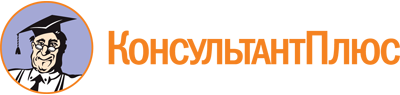 Приказ Департамента культуры Брянской области от 22.02.2024 N 0111/173
"Об утверждении Положения об общественном совете по проведению независимой оценки качества условий оказания услуг организациями культуры Брянской области при департаменте культуры Брянской области"Документ предоставлен КонсультантПлюс

www.consultant.ru

Дата сохранения: 16.06.2024
 